            СРЕДНО УЧИЛИЩЕ   “ЙОРДАН ЙОВКОВ”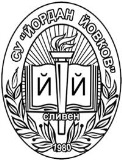                 гр. Сливен;  кв. “Българка”; тел. 044/66 72 44; 044/66 74 68; факс 044/66 76 84        e-mail: xsou_sliven@abv.bgКОНСПЕКТЗА  ОЦЕНЯВАНЕ НА УСВОЕНОТО  УЧЕБНО  СЪДЪРЖАНИЕ ПО ФИЗИЧЕСКО ВЪЗПИТАНИЕ И СПОРТ – ООП – 8 КЛАСI БаскетболПравилознаниеТехника Видове подаванияВодене на топкатаСтрелба от мястоСтрелба след баскетболна крачкаНаказателен ударТактика Лична защитаПресираща защитаЗонова защитаII ВолейболПравилознаниеТехника Подаване с две ръце отгореПодаване с две ръце отдолуДолен начален ударГорен начален ударТактика Индивидуални действия при посрещане на начален ударТактика при посрещане на начален ударНареждане по игрището, въртене